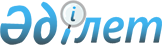 Об организации общественных работ в 2014 году
					
			Утративший силу
			
			
		
					Постановление акимата города Усть-Каменогорска Восточно-Казахстанской области от 20 декабря 2013 года N 2968. Зарегистрировано Департаментом юстиции Восточно-Казахстанской области 13 января 2014 года N 3156. Прекращено действие в связи с истечением срока, на который постановление было принято (письмо аппарата акима города Усть-Каменогорска Восточно-Казахстанской области от 06.01.2015 № ШН-5/8).
      Сноска. Прекращено действие в связи с истечением срока, на который постановление было принято (письмо аппарата акима города Усть-Каменогорска Восточно-Казахстанской области от 06.01.2015 № ШН-5/8).

      Примечание РЦПИ.

      В тексте документа сохранена пунктуация и орфография оригинала.
      На основании подпункта 5)  статьи 7,  статьи 20 Закона Республики Казахстан от 23 января 2001 года "О занятости населения",  пунктов 6,  7,  8,  18 Правил организации и финансирования общественных работ, утвержденных постановлением Правительства Республики Казахстан от 19 июня 2001 года № 836 "О мерах по реализации  Закона Республики Казахстан от 23 января 2001 года "О занятости населения", в целях расширения системы государственных гарантий и для поддержки различных групп населения, испытывающих затруднение в трудоустройстве, акимат города Усть-Каменогорска ПОСТАНОВЛЯЕТ:
      1. Утвердить прилагаемый  перечень организаций, в которых будут проводиться общественные работы в 2014 году, виды, объемы, источники финансирования и конкретные условия общественных работ.
      2. Размер оплаты труда из средств местного бюджета утвердить в размере не менее  минимальной заработной платы, установленной на 2014 год.
      3. Контроль за исполнением данного постановления возложить на заместителя акима города Усть-Каменогорска Исахова М.П.
      4. Настоящее постановление вводится в действие по истечении десяти календарных дней после дня его первого официального опубликования. Перечень организаций, в которых будут проводиться общественные работы в 2014 году, виды, объемы, источники финансирования и конкретные условия общественных работ
      Конкретные условия общественных работ:
      Продолжительность рабочей недели составляет 5 дней с двумя выходными, восьми часовой рабочий день, обеденный перерыв 1 час; оплата труда, пенсионные и  социальные отчисления, компенсация за неиспользованный трудовой отпуск регулируются в соответствии с  законодательством Республики Казахстан на основании трудового договора, осуществляется за фактически отработанное время, отраженное в табеле учета рабочего времени в зависимости от количества, качества, сложности выполняемой работы путем перечисления на лицевые счета безработных; инструктаж  по охране труда и технике безопасности, обеспечение  специальной одеждой, инструментом и оборудованием, выплата  социального пособия по временной нетрудоспособности,  возмещение вреда, причиненного увечьем или иным повреждением здоровья, производятся работодателем в соответствии с законодательством Республики Казахстан. Условия общественных работ для отдельных категорий работников ( женщины и другие лица с семейными обязанностями,  инвалиды,  лица, не достигшие восемнадцатилетнего возраста) определяются с учетом особенностей условий труда соответствующей категории и предусматриваются трудовыми договорами, заключаемыми между работниками и работодателями в соответствии с  трудовым законодательством Республики Казахстан.
					© 2012. РГП на ПХВ «Институт законодательства и правовой информации Республики Казахстан» Министерства юстиции Республики Казахстан
				
      Аким города

      Усть-Каменогорска

Т. Касымжанов
Утвержден постановлением акимата города Усть-Каменогорска от "20" 12 2013 года № 2968
№

п/п
Наименования организаций
Виды общественных работ
Объемы выполняемых работ
Спрос (заявленная потребность)
Предложение (утверждено)
Источники финансирования
1
2
3
4
5
6
7
1.
Государственное учреждение "Аппарат акима города Усть-Каменогорска Восточно-Казахстанской области" 
помощь в работе

с текущими

документами,

отправление

факсов,

копирование

документов;

набор и

распечатка

текстов;

доставка

корреспонденции
1800 документов

ежемесячно;

 

 

 

 

 

 

1200 документов

ежемесячно;

 

 

30 документов

ежедневно
30
30
бюджет города Усть-Каменогорска
2.
Государственное учреждение "Аппарат маслихата города Усть-Каменогорска" (по согласованию)
помощь в работе

с архивными

и текущими

документами;

помощь в

оформлении

протоколов

сессий и

постоянных

комиссий;

доставка

корреспонденции
5-10 документов

ежедневно;

 

 

10 протоколов

сессий в год,

35 протоколов

постоянных

комиссий

ежемесячно;

3-5 документов

ежедневно
2
2
бюджет города Усть-Каменогорска
3.
Государственное учреждение "Отдел предпринимательства города Усть-Каменогорска" 
помощь в

регистрации

входящей и

исходящей

корреспонденции;

доставка

корреспонденции
20-30

документов

ежедневно;

 

 

 

20-30

документов

ежедневно
10
10
бюджет города Усть-Каменогорска
4.
Государственное учреждение "Отдел занятости и социальных программ города Усть-Каменогорска"
помощь в работе

с архивными и

текущими

документами,

картотекой,

обращениями

граждан;

помощь в работе

с поставщиками

товаров и

услуг;

доставка

корреспонденции
150 документов

ежедневно;

 

 

 

 

500 поставщиков

в год;

10-15

документов

ежедневно
30
30
бюджет города Усть-Каменогорска
5.
Государственное учреждение "Отдел финансов города Усть-Каменогорска"
помощь в работе

с архивными,

текущими

документами,

отправление

факсов,

копирование

документов;

доставка

корреспонденции
30-40

документов

ежедневно;

 

 

 

10-15

документов

ежедневно
6
6
бюджет города Усть-Каменогорска
6.
Государственное учреждение "Отдел экономики и бюджетного планирования города Усть-Каменогорска"
помощь в работе

с архивными и

текущими

документами,

отправление

факсов,

копирование

документов;

доставка

корреспонденции
15-20

документов

ежедневно;

 

 

 

 

5-10 документов ежедневно
3
3
бюджет города Усть-Каменогорска
7.
Государственное учреждение "Отдел земельных отношений города Усть-Каменогорска"
помощь в работе

по регистрации

обращений

граждан; 

доставка

корреспонденции;

подготовка

документов в

архив
60 обращений

ежемесячно;

 

20-25

документов

ежедневно;

30-40

документов

ежедневно
10
10
бюджет города Усть-Каменогорска
8.
Государственное учреждение "Отдел образования города Усть-Каменогорска"
помощь в работе с текущими документами;

доставка корреспонденции
2600 документов в год;

5-10 документов ежедневно
бюджет города Усть-Каменогорска
9.
Государственное учреждение "Отдел архитектуры и градостроительства города Усть-Каменогорска"
помощь в работе

с архивными и

текущими

документами;

доставка

корреспонденции
20-25

документов

ежедневно;

5-10 документов

ежедневно
4
4
бюджет города Усть-Каменогорска
10.
Государственное учреждение "Отдел физической культуры и спорта города Усть-Каменогорска" 
помощь в

подготовке и

проведении

городских

спортивно-массовых

мероприятий;

доставка

корреспонденции
90 мероприятий

в год;

 

 

 

 

 

110 документов ежемесячно
3
3
бюджет города Усть-Каменогорска
11.
Государственное учреждение "Отдел внутренней политики города Усть-Каменогорска"
помощь в работе

по регистрации

входящей и

исходящей

корреспонденции;

помощь в

организации

городских

мероприятий
20-30

документов

ежедневно; 

 

 

 

20 мероприятий ежемесячно
3
3
бюджет города Усть-Каменогорска
12.
Государственное учреждение "Отдел жилищно-коммунального хозяйства, пассажирского транспорта и автомобильных дорог города Усть-Каменогорска" 
помощь в работе

с архивными

документами;

отправление

факсов,

копирование

документов;

доставка

корреспонденции
30 папок

ежедневно;

30-40

документов

ежедневно;

40-50

документов

еженедельно
6
6
бюджет города Усть-Каменогорска
13.
Государственное учреждение "Отдел культуры и развития языков города Усть-Каменогорска" 
помощь в работе

с текущими

документами;

доставка

корреспонденции
15-25

документов

ежедневно;

5-15 документов

ежедневно
3
3
бюджет города Усть-Каменогорска
14.
Государственное учреждение "Отдел сельского хозяйства и ветеринарии города Усть-Каменогорска"
помощь в работе

с текущими

документами;

отправление

факсов,

копирование

документов;

доставка

корреспонденции
10-15

документов

ежедневно;

50 документов

ежедневно;

30-40

документов

еженедельно
15
15
бюджет города Усть-Каменогорска
15.
Государственное учреждение "Прокуратура Восточно-Казахстанской области" (по согласованию)
помощь в

обработке

документов по

делопроизводству,

оформлении

архивных

документов;

доставка

корреспонденции
1600 документов

ежемесячно;

 

 

 

 

 

 

20 документов

ежедневно
23
23
бюджет города Усть-Каменогорска
16.
Государственное учреждение "Прокуратура города Усть-Каменогорска" (по согласованию)
помощь в

обработке

документов по

делопроизводству,

оформлении

архивных

документов;

доставка

корреспонденции
1500 документов

ежемесячно;

 

 

 

 

 

20-25

документов

ежедневно
15
15
бюджет города Усть-Каменогорска
17.
Коммунальное государственное казенное предприятие "Управление делами" акимата города Усть-Каменогорска
помощь в

благоустройстве

территории; 

помощь в

проведении

городских

культурно-массовых

мероприятий;

помощь в работе

с архивными,

текущими

документами;

доставка

корреспонденции

извещений
150000

квадратных

метров

ежедневно;

90 мероприятий

в год;

 

 

 

 

170 документов

ежедневно;

 

7500 документов

в год
392
392
бюджет города Усть-Каменогорска
18.
Коммунальные государственные учреждения акимата города Усть-Каменогорска: комплекс школа-детский сад № 6; школа-гимназия № 11, средняя школа № 14, средняя школа № 27, средняя школа № 33, комплекс школа-детский сад № 61 для детей с задержкой психического равития, № 62 для детей с нарушениями речи, комплекс школа-детский сад № 14 для слабовидящих детей. Коммунальные государственные казенные предприятия акимата города Усть-Каменогорска: детский сад-ясли "Ақ Бота", детский сад-ясли № 8 "Мирас" 
помощь в работе

с архивными и

текущими

документами;

доставка

корреспонденции
400 документов

ежемесячно;

 

 

8850 документов ежемесячно
39
39
бюджет города Усть-Каменогорска
19.
Коммунальное государственное учреждение "Учебно-воспитательный центр для детей с ограниченными возможностями в развитии" (по согласованию)
помощь в работе

с архивными,

текущими

документами; 

доставка

корреспонденции
1000 документов

в год;

 

5-10 документов

еженедельно
3
3
бюджет города Усть-Каменогорска
20.
Государственное учреждение "Управление внутренних дел города Усть-Каменогорска" Департамента внутренних дел Восточно-Казахстанской области Министерства внутренних дел Республики Казахстан (по согласованию)
помощь в работе

с архивными,

текущими

документами,

картотекой; 

доставка

корреспонденции
20 документов

ежедневно;

 

 

10 документов

ежедневно
12
12
бюджет города Усть-Каменогорска
21.
Государственное учреждение "Налоговое управление по городу Усть-Каменогорску Налогового департамента по Восточно-Казахстанской области" (по согласованию)
помощь в работе

с архивными,

текущими

документами; 

доставка

корреспонденции
70 000

уведомлений,

5000 налоговых

дел в год;

10000 писем,

извещений в год
30
30
бюджет города Усть-Каменогорска
22.
Государственное учреждение "Управление юстиции города Усть-Каменогорска Департамента юстиции Восточно-Казахстанской области Министерства юстиции Республики Казахстан" (по согласованию)
помощь в работе

с архивными и

текущими

документами;

доставка

корреспонденции
450 документов

ежемесячно;

 

20-30

документов

ежедневно
50
50
бюджет города Усть-Каменогоска
23.
Государственное учреждение "Управление координации занятости и социальных программ Восточно-Казахстанской области" (по согласованию)
помощь в

регистрации

входящей и

исходящей

корреспонденции;

доставка

корреспонденции
8000 документов

в год;

 

 

 

 

1500 документов

в год
10
10
бюджет города Усть-Каменогорска
24.
Государственное учреждение "Управление по делам обороны города Усть-Каменогорска" (по согласованию)
помощь в работе

с архивными,

текущими

документами; 

доставка

корреспонденции
100 личных дел

ежедневно;

20-30

документов

ежедневно
20
20
бюджет города Усть-Каменогорска
25.
Государственное учреждение "Управление предпринимательства и индустриально-инновационного развития Восточно-Казахстанской области" (по согласованию)
помощь в работе

с архивными и

текущими

документами
30-40

документов

ежедневно
10
10
бюджет города Усть-Каменогорска
26.
Государственное учреждение "Управление государственной инспекции труда по Восточно-Казахстанской области" (по согласованию) 
помощь в работе

с архивными и

текущими

документами
30-40

документов

ежедневно
10
10
бюджет города Усть-Каменогорска
27.
Государственное учреждение "Департамент статистики Восточно-Казахстанской области" (по согласованию)
помощь в работе

по регистрации,

сбору,

распространению

статистической

отчетности 
2800 документов

в год
10
10
бюджет города Усть-Каменогорска
28.
Государственное учреждение "Управление Комитета по правовой статистике и специальных учетов Генеральной прокуратуры Республики Казахстан по Восточно-Казахстанской области" (по согласованию)
помощь в работе

с архивными

документами;

подшивка

регистрационных

дел;

помощь в выдаче

справок на

запросы;

доставка

корреспонденции
250 дел

ежемесячно;

200 дел ежемесячно;

 

90 справок ежемесячно;

15 документов ежедневно
10
10
бюджет города Усть-Каменогорска
29.
Государственное учреждение "Департамент Агентства Республики Казахстан по делам государственной службы по Восточно-Казахстанской области" (по согласованию)
помощь в работе

с архивными и

текущими

документами;

доставка

корреспонденции
500 документов

в год;

 

15-20

документов

ежедневно
3
3
бюджет города Усть-Каменогорска
30.
Государственное учреждение "Департамент по контролю и социальной защите комитета по контролю и социальной защите Министерства труда и социальной защиты населения Республики Казахстан по Восточно-Казахстанской области" (по согласованию)
помощь в

регистрации

извещений,

входящей и

исходящей

корреспонденции, в работе с

архивными и

текущими

документами;

доставка

корреспонденции
5000 извещений

в год, 30-40

документов

ежедневно;

 

 

 

30-40

документов

ежедневно
20
20
бюджет города Усть-Каменогорска
31.
Государственное учреждение "Департамент юстиции Восточно-Казахстанской области Министерства юстиции Республики Казахстан" (по согласованию)
помощь в работе

с архивными

документами;

подшивка

регистрационных

дел;

помощь в выдаче

справок на

запросы,

доставка

корреспонденции
70 документов

ежедневно;

180 дел ежемесячно;

 

 

80 справок

ежедневно, 35

документов

ежедневно
50
50
бюджет города Усть-Каменогорска
32.
Государственное учреждение "Департамент государственного архитектурно-строительного контроля и лицензирования по Восточно-Казахстанской области Комитета по делам строительства и жилищно-коммунального хозяйства Министерства регионального развития Республики Казахстан" (по согласованию) 
помощь в работе

с архивными и

текущими

документами;

доставка

корреспонденции
50-60

документов

ежедневно;

10-15

документов

ежедневно
4
4
бюджет города Усть-Каменогорска
33.
Государственное учреждение "Департамент по исполнению судебных актов Восточно-Казахстанской области комитета по исполнению судебных актов Министерства юстиции Республики Казахстан" (по согласованию)
помощь в работе

с архивными и

текущими

документами;

доставка

корреспонденции
60-70

документов

ежедневно;

30-35

документов

ежедневно
45
45
бюджет города Усть-Каменогорска
34.
Государственное учреждение "Департамент агентства Республики Казахстан по регулированию естественных монополий по Восточно-Казахстанской области" (по согласованию)
помощь в работе

с архивными и

текущими

документами,

доставка

корреспонденции
20-25

документов

ежедневно
3
3
бюджет города Усть-Каменогорска
35.
Государственное учреждение "Департамент экологии по Восточно-Казахстанской области Комитета экологического регулирования и контроля Министерства охраны окружающей среды Республики Казахстан" (по согласованию)
помощь в работе

с архивными 

и текущими

документами;

доставка

корреспонденции
20-25

документов

ежедневно;

10 документов

ежедневно
7
7
бюджет города Усть- Каменогорска 
36.
Государственное учреждение "Восточно-Казахстанская областная специальная библиотека для незрячих и слабовидящих граждан" (по согласованию)
помощь в работе

с текущими

документами 
700 документов

в год 
5
5
бюджет города Усть-Каменогорска 
37.
Республиканское государственное казенное предприятие "Государственный центр по выплате пенсий" (Восточно-Казахстанский областной филиал) (по согласованию)
помощь в работе

с архивными и

текущими

документами;

доставка

корреспонденции
50000

документов в

год; 

10-15

документов

ежедневно
5
5
бюджет города Усть-Каменогорска
38.
Государственное учреждение "Канцелярия Восточно-Казахстанского областного суда Департамента по обеспечению деятельности судов при Верховном Суде Республики Казахстан (аппарата Верховного Суда Республики Казахстан)" (по согласованию) 
помощь в работе

по

делопроизводству, оформлении

архивных дел; 

помощь в

составлении

описи

документов,

работе с

личными делами;

доставка

корреспонденции
15-30

документов

ежедневно;

 

 

15 документов

ежедневно;

 

 

25 документов

ежедневно
30
30
бюджет города Усть-Каменогорска
39.
Коммунальное государственное казенное предприятие "Областной дом дружбы" управления культуры Восточно-Казахстанского областного акимата (по согласованию)
помощь в

организации и

проведении

культурно-

массовых мероприятий
50-60

мероприятий в

год

 
6
6
бюджет города Усть-Каменогорск
40.
Государственное коммунальное казенное предприятие "Усть-Каменогорское объединение детско-подростковых клубов "Жігер" акимата города Усть-Каменогорска
помощь в работе

с текущими

документами 
1000 документов в год 
10
10
бюджет города Усть-Каменогорска
41.
Коммунальное государственное учреждение "Централизованная библиотечная система" акимата города Усть-Каменогорска 
помощь в работе

с текущими

документами;

помощь в работе

по обслуживанию

читателей; 

помощь в

проведении

городских

культурно-массовых

мероприятий; 

помощь в работе

с книжным

фондом
1000 документов

в год;

 

4000 человек в

год;

 

 

60 мероприятий

в год; 

12000

экземпляров в

год
20
20
бюджет города Усть-Каменогорска
42.
Коммунальное государственное учреждение "Центр занятости" акимата города Усть-Каменогорска
помощь в работе

с архивными и

текущими

документами,

картотекой
50-60

документов

ежедневно
6
6
бюджет города Усть-Каменогорска
43.
Государственное учреждение "Линейный отдел внутренних дел на станции Защита Департамента внутренних дел на транспорте Министерства внутренних дел Республики Казахстан" (по согласованию)
помощь в работе

с текущими

документами
5-10 дел

ежедневно
5
5
бюджет города Усть-Каменогорска
44.
Общественный фонд "Микрокредитная организация Восточно-Казахстанский региональный фонд по поддержке малообеспеченных гражан" (по согласованию)
помощь в работе

с архивными и

текущими

документами;

распечатка

документов
2650 документов

в год;

 

540 документов ежемесячно
4
4
бюджет города Усть-Каменогорска, работодатель
45.
Общественное объединение "Восточно-Казахстанский областной союз ветеранов и инвалидов войны в Афганистане" (по согласованию) 
помощь в работе

с текущими

документами;

доставка

корреспонденции
620 документов

ежегодно;

 

5-10 документов

еженедельно
4
4
бюджет города Усть-Каменогорска,

работодатель
46.
Общественное объединение "Инвалиды-ветераны Афганистана Восточно-Казахстанского региона" (по согласованию)
помощь по

доставке

социального

угля
40000 тонн в год

 
6
6
бюджет города Усть-Каменогорска,

работодатель
47.
Общественное объединение "Усть-Каменогорская организация ветеранов войны в Афганистане" (по согласованию)
помощь в организации уроков мужества, спортивных соревнований и игр
45 школ в год

 
6
6
бюджет города Усть-Каменогорска,

работодатель
48.
Общественное объединение "Союз садоводов города Усть-Каменогорска и области" (по согласованию)
помощь в охране дачных участков
4 200 участков в дачные периоды (6 месяцев)
40
40
бюджет города Усть-Каменогорска,

работодатель
49.
Общественное объединение садоводов-любителей "Алтайский строитель" (по согласованию)
помощь в охране дачных участков
450 участков в дачные периоды (6 месяцев)
8
8
бюджет города Усть-Каменогорска, работодатель
50.
Общественные объединения (объединения инвалидов): "Алтын-Ай", "Биби-Ана", "Казахское общество слепых", "Благодеяние", "Казахское общество глухих", "Добровольное общество инвалидов Восточно-Казахстанской области" (по согласованию)
помощь

инвалидам в

пошиве

специальной

одежды,

постельных

принадлежностей;

помощь в работе

с текущими

документами,

доставка

корреспонденции;

помощь в

организации

тренингов
1620 комплектов специальной

одежды, 35050

комплектов

постельных

принадлежностей

в год;

 

100 документов ежемесячно;

 

 

 

 

2 тренинга в неделю
60
60
бюджет города Усть-Каменогорска, работодатель
51.
Кооперативы собственников квартир (по согласованию): "Крылова, 106", "Защита-2", "Пролетарская, 91", "Ушанова,70", "Рауан", "Кедр", "Индустриальная-15", Коммунальник А", "Вера-3", "Л-75" 
помощь в благоустройстве территорий, уборке подвальных и приподвальных помещений, технических этажей, чердаков 
23500 квадратных метров ежедневно
53
53
бюджет города Усть-Каменогорска,

работодатель
52.
Товарищество с ограниченной ответственностью "Озеленитель" (по согласованию)
помощь в озеленении территории города
45000 квадратных метров в весенний и летний периоды
25
25
бюджет города Усть-Каменогорска, работодатель
53.
Товарищество с ограниченной ответственностью "Нұр-Шапағат" (по согласованию)
помощь инвалидам в пошиве постельных принадлежностей 
30 комплектов ежедневно
10
10
бюджет города Усть-Каменогорска, работодатель
54.
Товарищество с ограниченной ответственностью "Усть-Каменогорское учебно-производственное предприятие казахского общества слепых" (по согласованию)
помощь в работе с текущими документами
5-10 документов ежедневно
5
5
бюджет города Усть-Каменогорска, работодатель
55.
Товарищество с ограниченной ответственностью "Профиль-XXI" (по согласованию)
помощь в благоустройстве территории
800 квадратных метров ежедневно

 
10
10
бюджет города Усть-Каменогорска, работодатель
56.
Товарищество с ограниченной ответственностью "Усть-Каменогорский городской трамвайный парк" (по согласованию)
помощь в благоустройстве и очистке трамвайных остановок 
35 трамвайных остановок ежедневно
10
10
бюджет города Усть-Каменогорска, работодатель
57.
Общественный фонд "Изумрудный город" (по согласованию)
помощь в работе с текущими документами, отправление факсов, копирование документов
20-25 документов ежедневно

 
3
3
бюджет города Усть-Каменогорска, работодатель
58.
Объединение юридических лиц "Региональная ассоциация предприятий лесной, деревообрабатывающей и мебельной промышленности Восточно-Казахстанской области" (по согласованию)
помощь в благоустройстве территории
300 квадратных метров ежедневно
6
6
бюджет города Усть-Каменогорска, работодатель
59.
Товарищество с ограниченной ответственностью "Межрегионкомплект- Астана" (по согласованию)
помощь в благоустройстве территории 
500 квадратных метров ежедневно
5
5
бюджет города Усть-Каменогорска, работодатель
60.
Акционерное общество "Казпочта" (Восточно-Казахстанский областной филиал) (по согласованию)
помощь в работе

с текущими

документами;

помощь в работе

по делопроизводству
50-60

документов

ежедневно;

 

20-30 документов ежедневно
10
10
бюджет города Усть-Каменогорска, работодатель
61.
Товарищество с ограниченной ответственностью "Агентство по туризму и трудоустройству за рубежом" города Усть-Каменогорска (по согласованию)
помощь в работе

с текущими

документами;

помощь в работе

по делопроизводству
70-80

документов

ежемесячно;

 

5-10 документов ежедневно
1
1
бюджет города Усть-Каменогорска, работодатель
Итого:
1250
1250